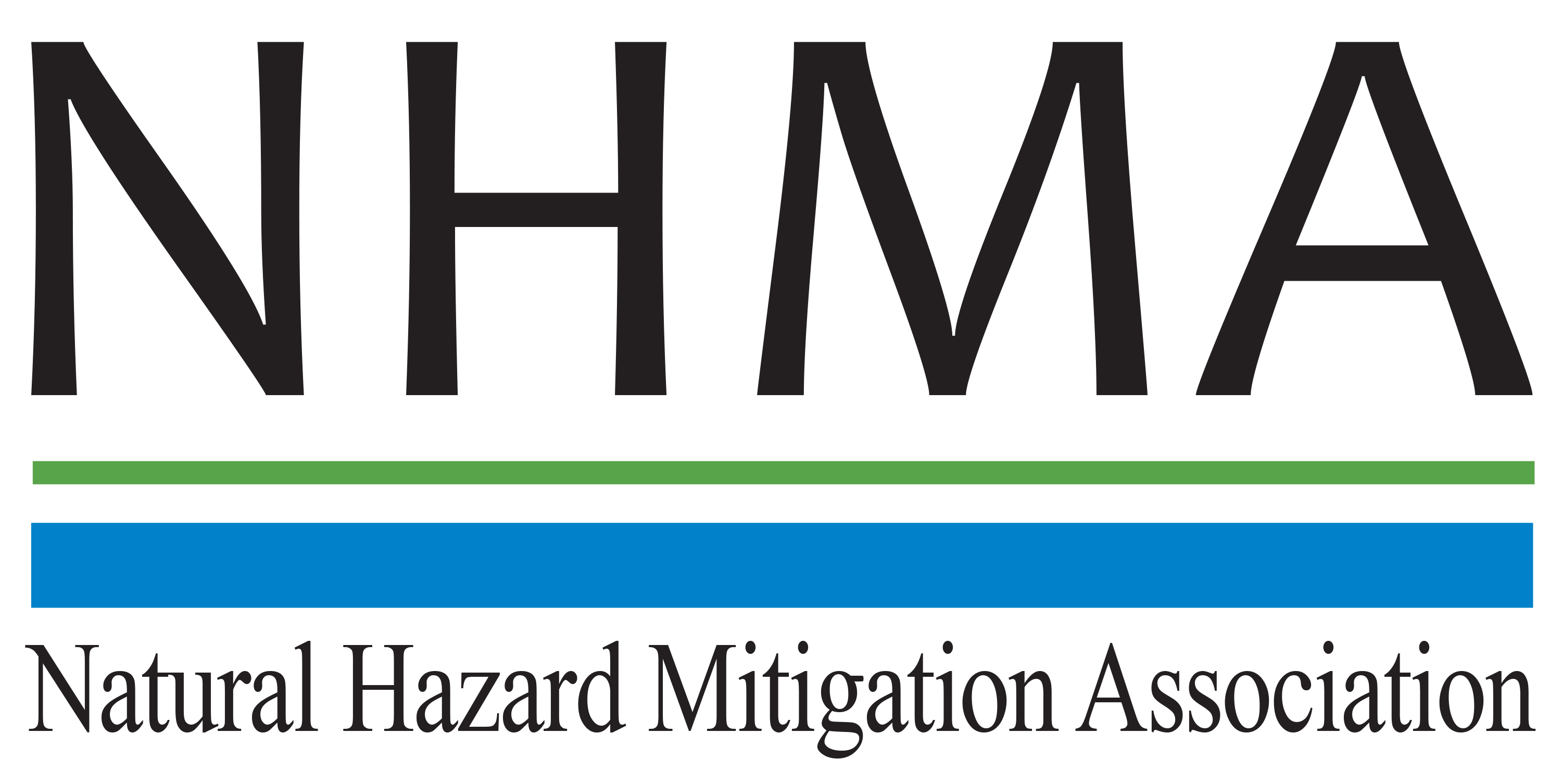 Disaster Risk Reduction (DRR) Ambassador CurriculumInstructor GuideModule 5:Approaching the Challenge of 
Disaster Risk Reduction:
NIST Community Resilience GuideTHE DRR AMBASSADOR CURRICULUM The goal of the DRR Ambassador Curriculum is to facilitate Disaster Risk Reduction efforts for the whole community by: Engaging in discussion of how disasters can be reduced through local actionSharing insights among local leaders and technical experts to enable the development of cross functional solutionsAcquiring the best-available information, knowledge of best practices, and analytic tools to enable better-informed decisions before, during, and after disastersIt is important for instructors of DRR Ambassador Curriculum modules to remember this is one module in a 24-module curriculum. The “DRR Ambassador Curriculum At-a-Glance” table, located at the end of this document, lists the modules of the Curriculum. Keep in mind the following context for the module(s) you conduct:DRR-A CURRICULUM TARGET AUDIENCEThe target audience includes those involved in community development decision-making, such as local community staff, volunteer and stakeholder groups, and federal and state officials.  METHODS OF DELIVERYVaried delivery methods will provide multiple options for access by the target audience. The DRR Ambassador modules may be presented via webinars hosted by NHMA or partner organizations, presented in conferences and/or classrooms by qualified DRR Ambassador Curriculum instructor(s), or are downloadable for individual study from the NHMA website.  COURSE MATERIALSInstructors are expected to use the instructional materials housed on the NHMA website to conduct DRR Ambassador Curriculum modules (Instructor Guide, supporting visuals, Participant Guides, and handouts). Instructors may tailor modules to specific audiences or locations as long as they do not revise the learning objectives and do not revise the materials in such a way that the participants cannot correctly complete the post-test. Instructors request the current pre/post-test for the module from NHMA.CERTIFICATES OF COMPLETIONCertificates of Completion will be awarded by NHMA to participants who successfully complete NHMA-sponsored DRR Ambassador modules. A DRR Ambassador Certificate will be awarded to individuals completing all 24 modules. Participants who choose not to take the post-test may be issued a Certificate of Attendance. Contact NHMA about obtaining certificates. Inform participants to ask their certifying boards about acceptance of NHMA DRR Ambassador certificates for continuing education credits.  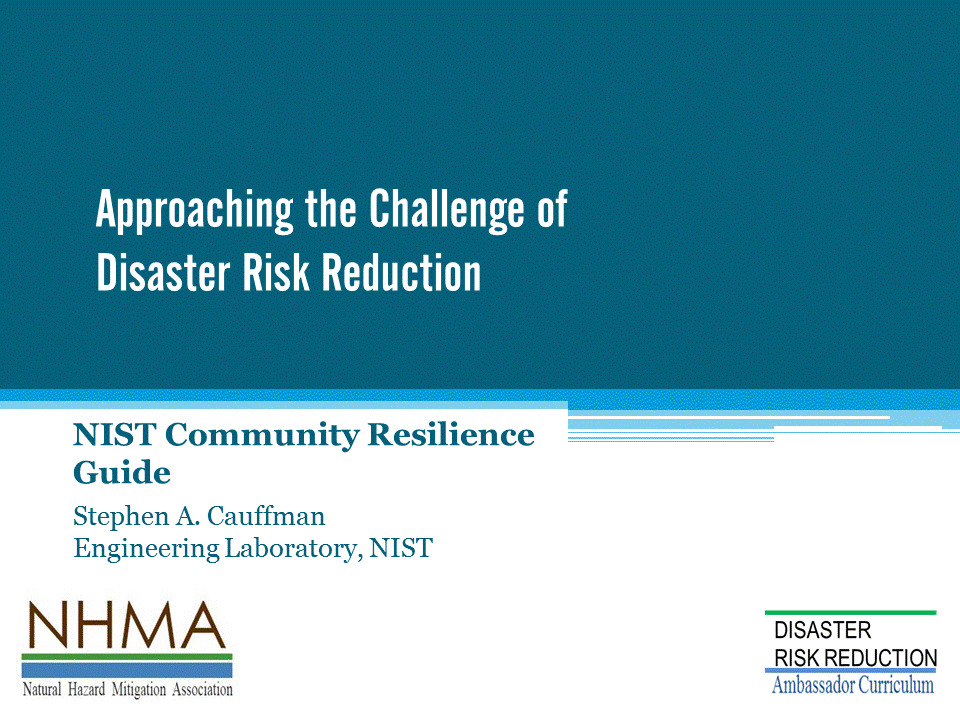 Approximate delivery time:  60 minutes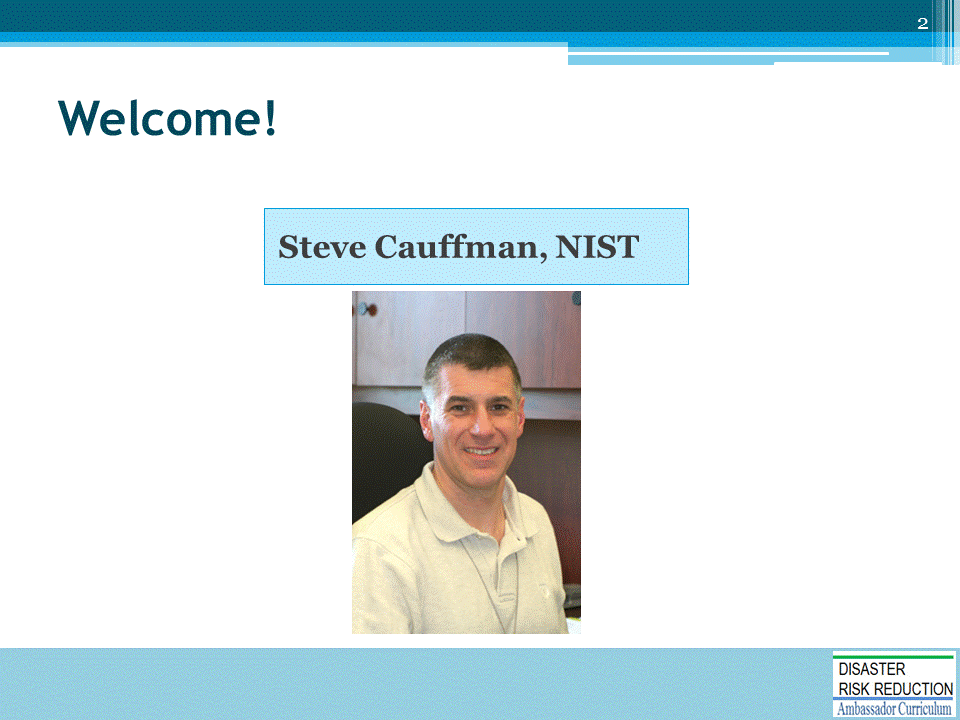 Introductions: Each presenter introduces her/himself, including affiliation and brief background.OPTIONAL: Have each participant briefly introduce him/herselfMention: NHMA presentations are based on general principles of law, engineering, policy and emergency management.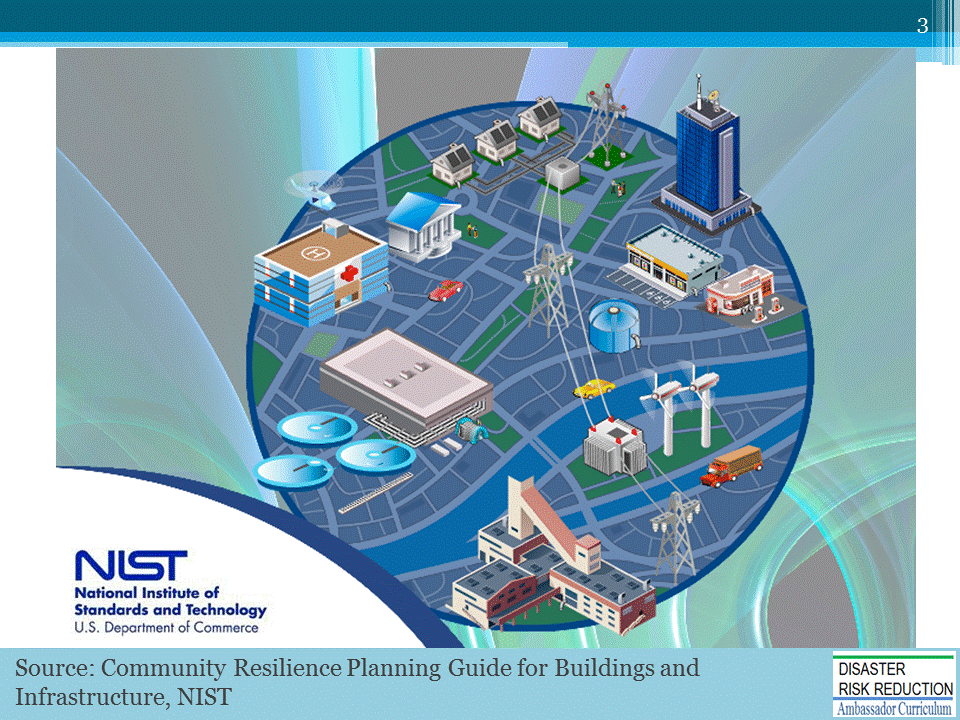 The purpose of this module is to:Discuss an approach to preventing hazards from becoming disastersDescribe the role of infrastructure and buildings in supporting social and economic functionProvide an overview of the NIST tools and guidance for: Measuring resiliencePlanning and implementing measures to enhance resilience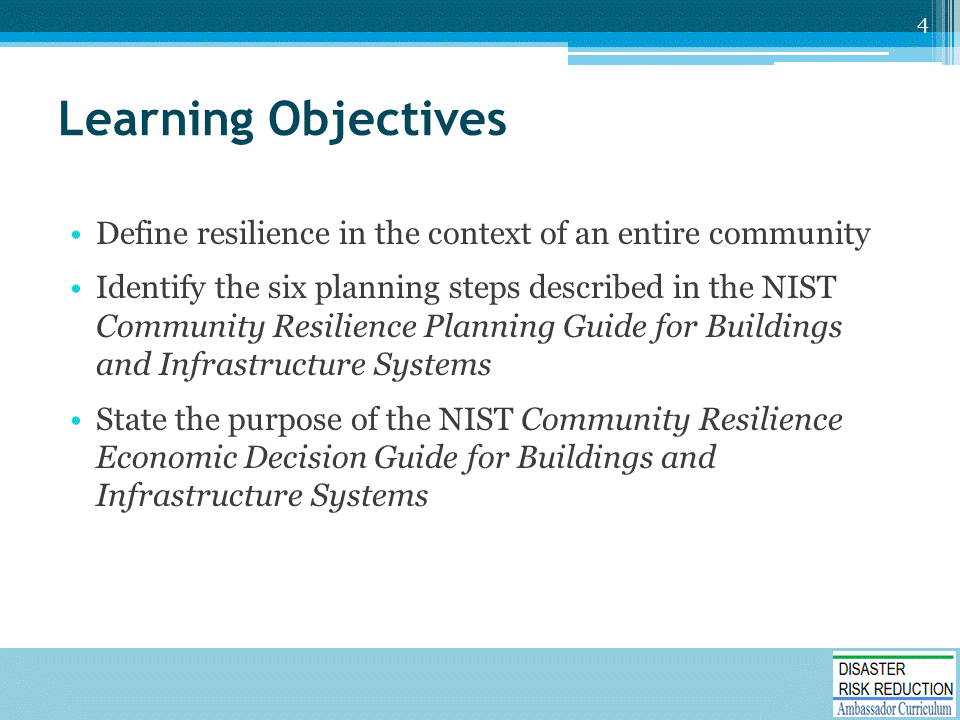 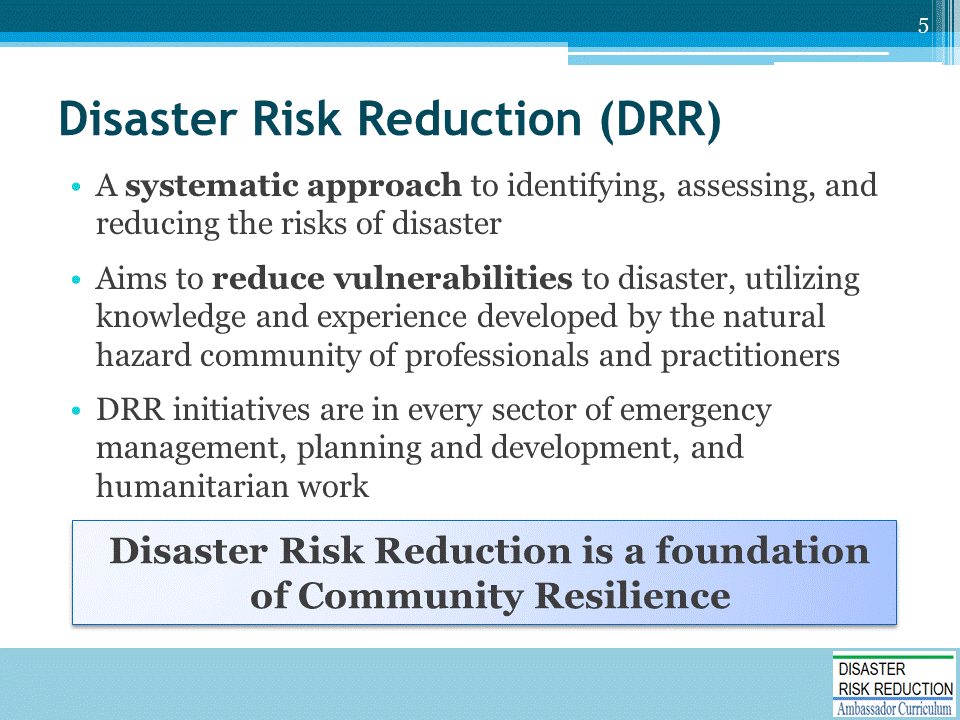 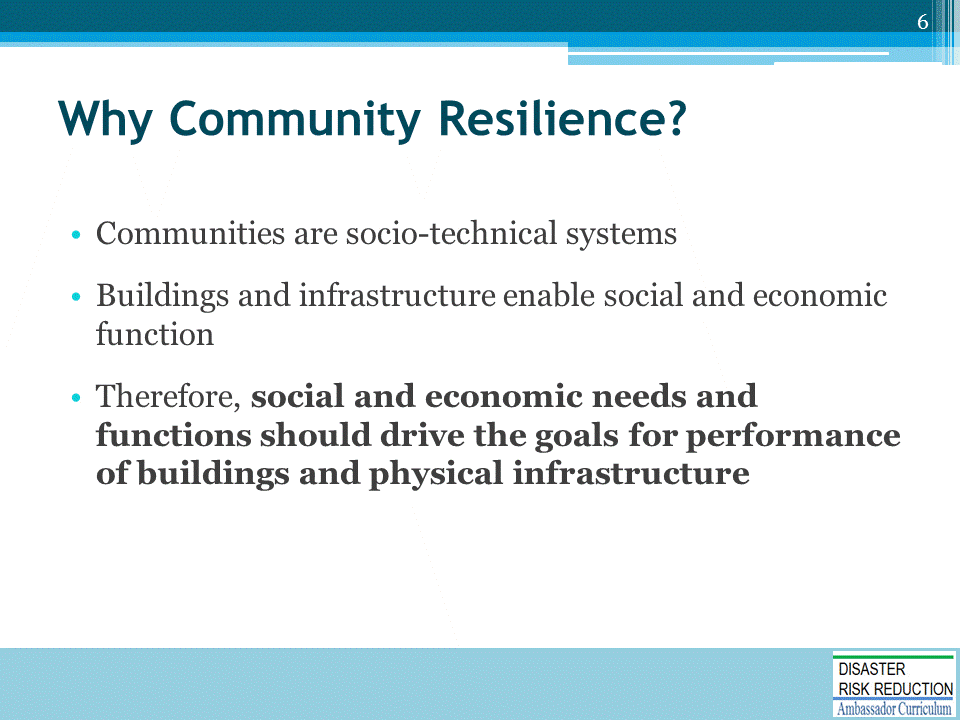 NIST Engineering Laboratory focuses on how buildings respond in extreme loads (e.g., earthquake, wind)Think about community as a system of systemsNeed to think beyond buildings and infrastructure Need to focus on social and economic systems that rely on the buildings and infrastructure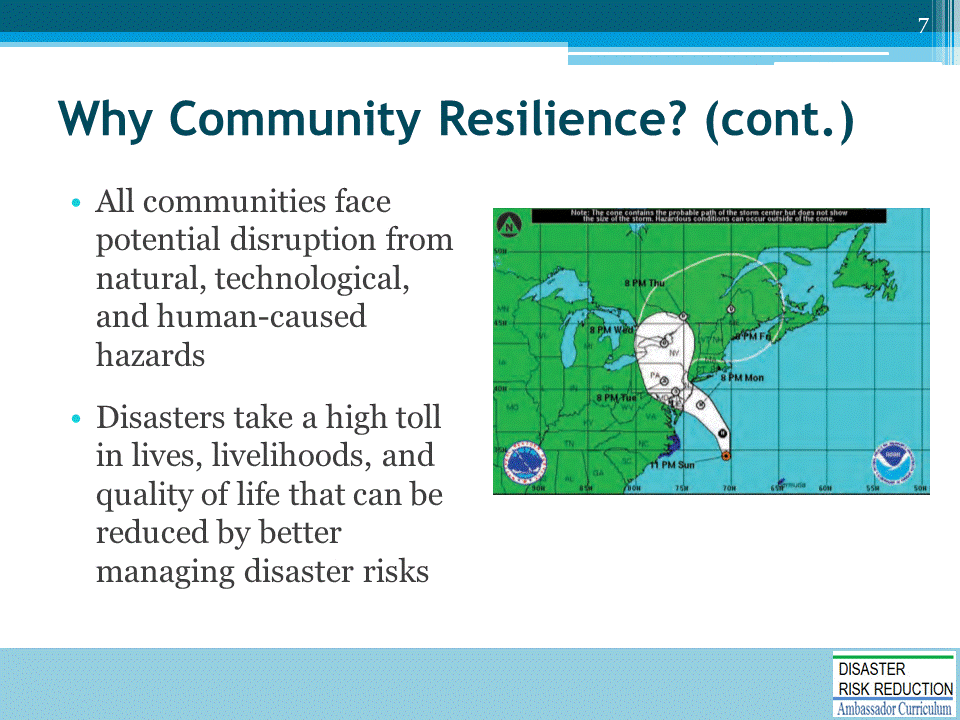 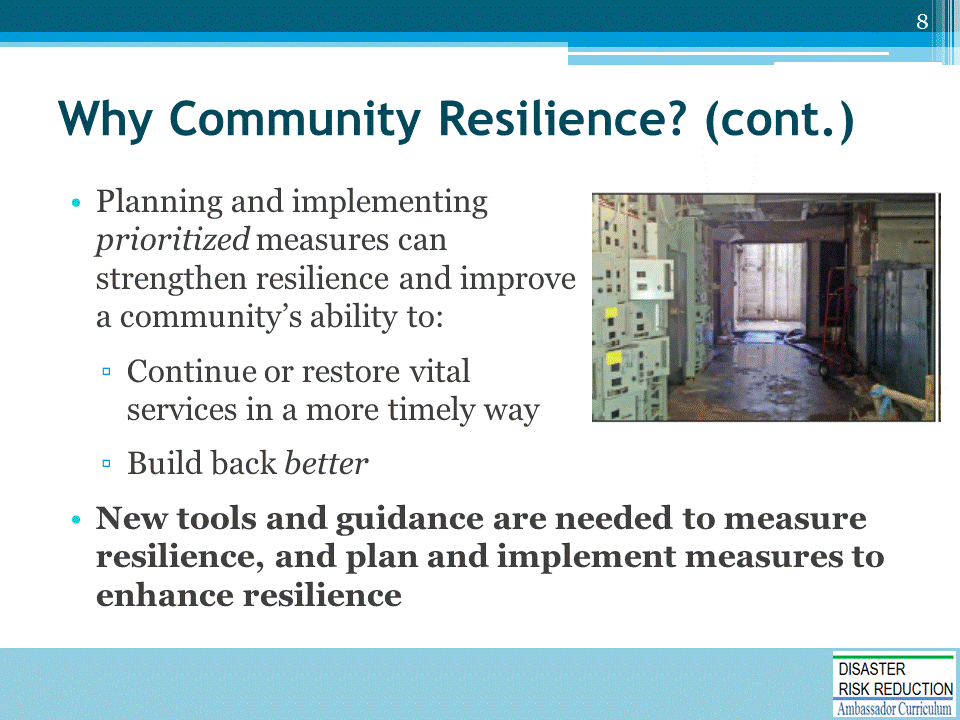 Goals vary from place to placeNeed to understand community priorities and plan/implement measures that address those prioritiesTo do so, need tools and guidance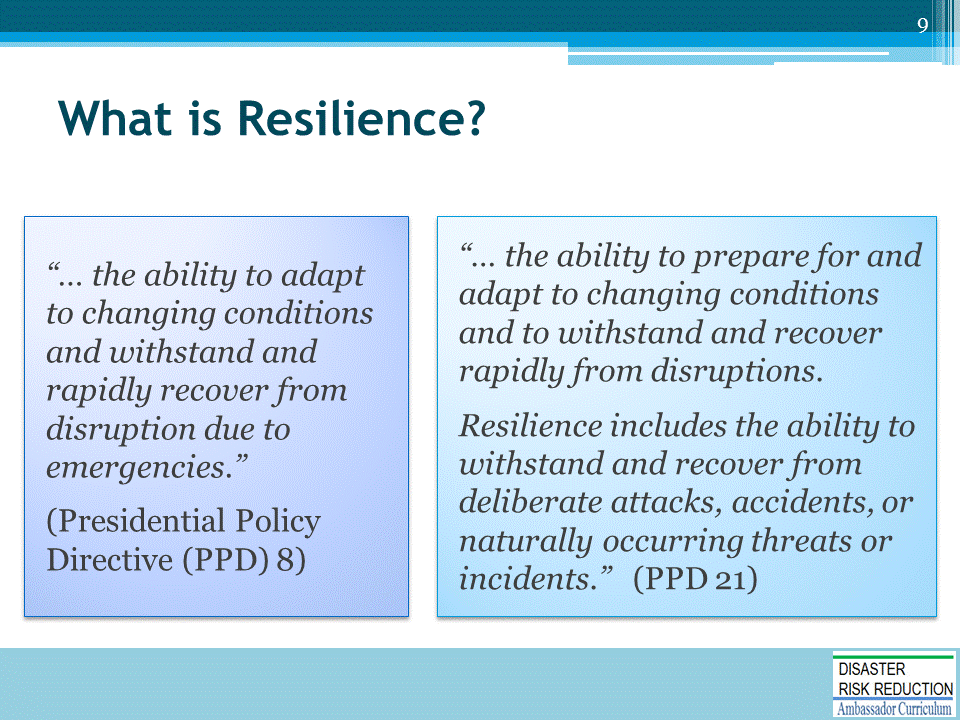 It is important to recognize that resilience is about preparing for and adapting to changing conditions.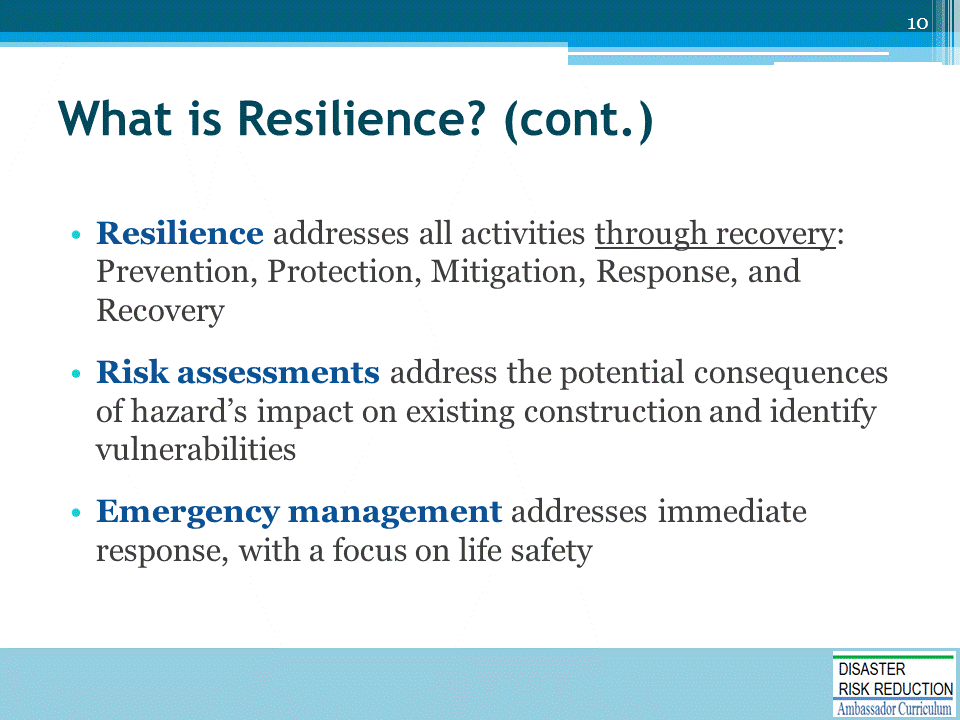 It is important to know how to plan for response and recovery, particularly recovery.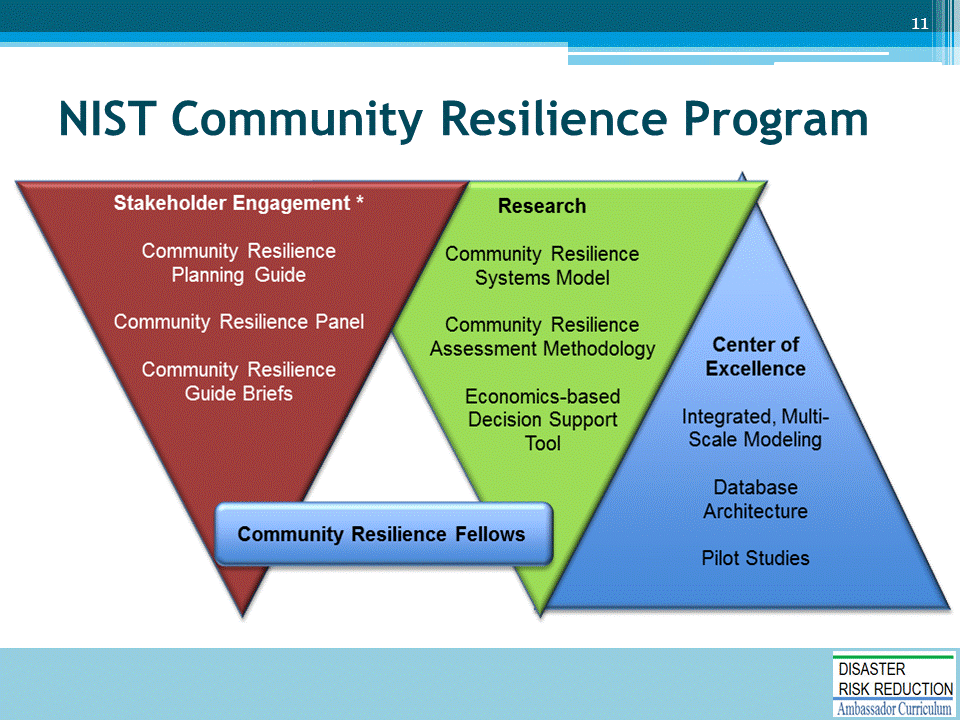 NIST began this work in 2013, formally with internal funding through normal appropriation process.The first round of funding was for the Stakeholder Engagement portion of NIST Community Resilience ProgramHeld series of workshops to gather input on the Community Resilience Planning Guide – produced working drafts, circulated for input, continually revised and expanded guideContinued Engagement activities through the Community Resilience Panel (~350 people) to address gaps and barriers that exist to implementing resilience planningAugmented Guide through Briefs, which delve into particular topics providing guidanceCommunity Resilience Fellows – group of experts in particular areas (e.g., infrastructure systems, social sciences, business continuity, emergency management)Helped bring Guide to completion and develop BriefsResearch component of the Program geared toward developing tools to help communities understand the levels and gaps of resilience; and to identify and address gapsUse of the Economic Decision Support Tool to help communities weigh options in losses avoided and day-to-day benefits accruedCenter of Excellence funded by NIST Trying to develop integrated, multi-scale modelingEnvironment to help understand connections between buildings and infrastructure systems and how they are linked to social and economic functionsAlso looking at Database Architectures and how to collect, archive, and analyze data across the resilience spectrum, from preparation and mitigation through response and recoveryConducting pilot studies to validate models and Database Architectures 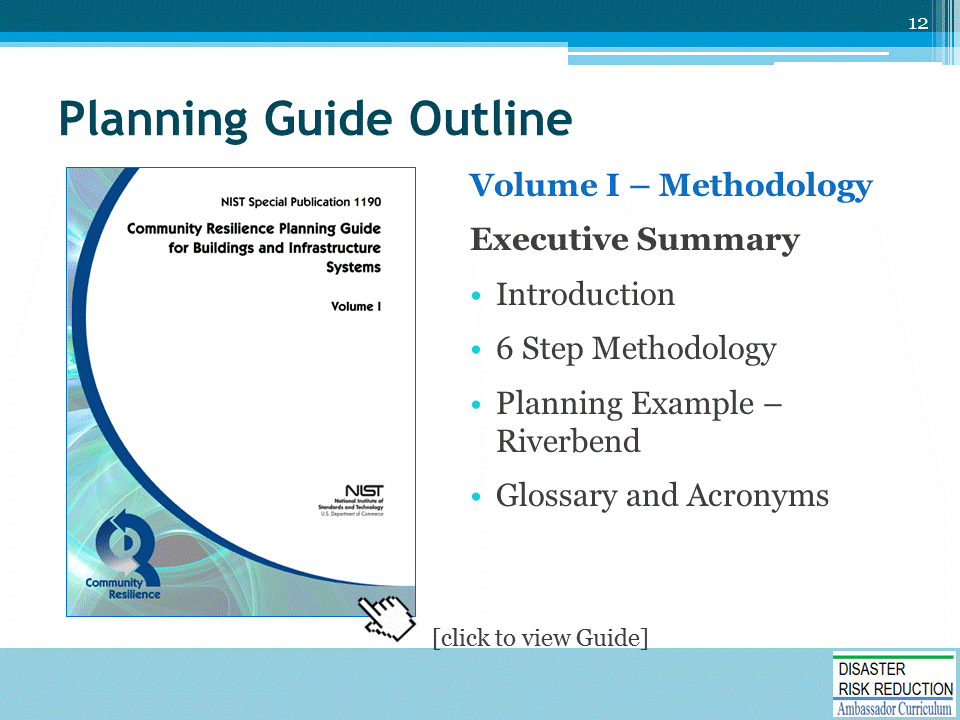 Volume I of Community Resilience Planning Guide for Buildings and InfrastructureIncludes a planning example: Riverbend community in Oregon; walk through of how the process can be implementedWeblink to Volume I: https://www.nist.gov/topics/community-resilience/community-resilience-planning-guide  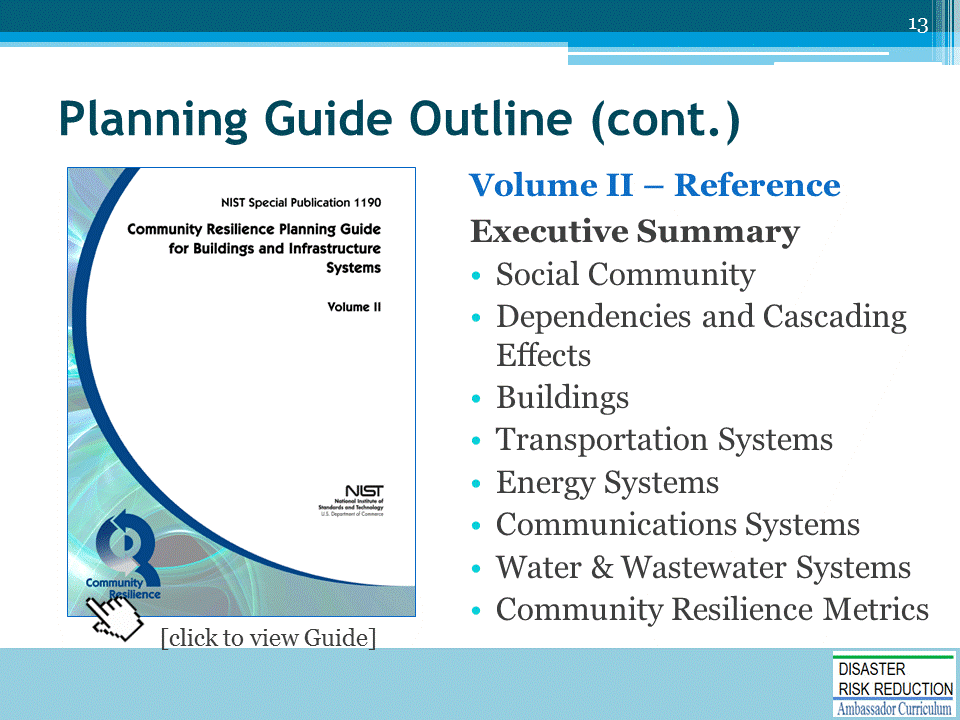 Weblink to Volume II: https://www.nist.gov/topics/community-resilience/community-resilience-planning-guide    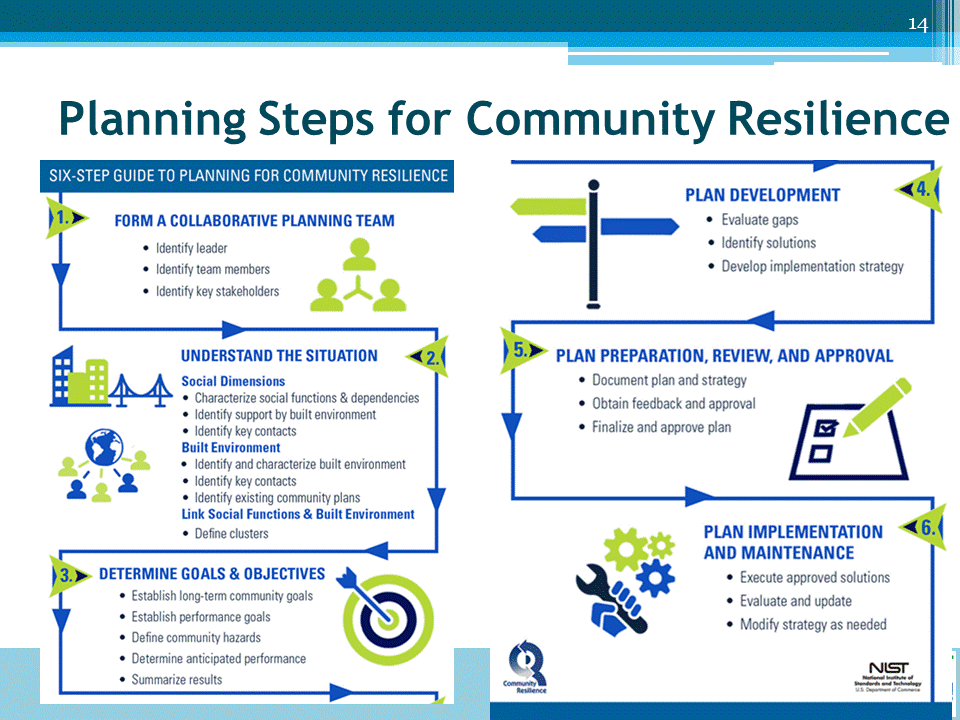 We will talk about each of the 6 steps in process.Aligned with FEMA’s National Preparedness Frameworks and associated documents like FEMA’s Comprehensive Preparedness Guide (CPG) 101: Developing and Maintaining Emergency Operations Plans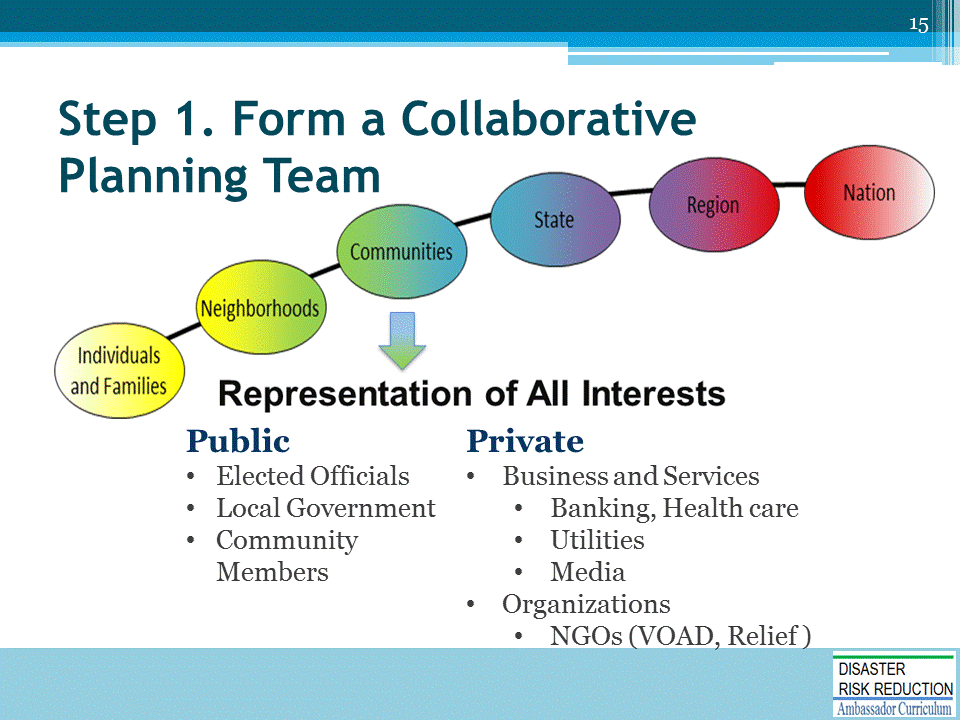 Primary concern is identifying the target audience – the communitiesReaching down to neighborhoods and individuals and familiesReaching up to state, regions, and nation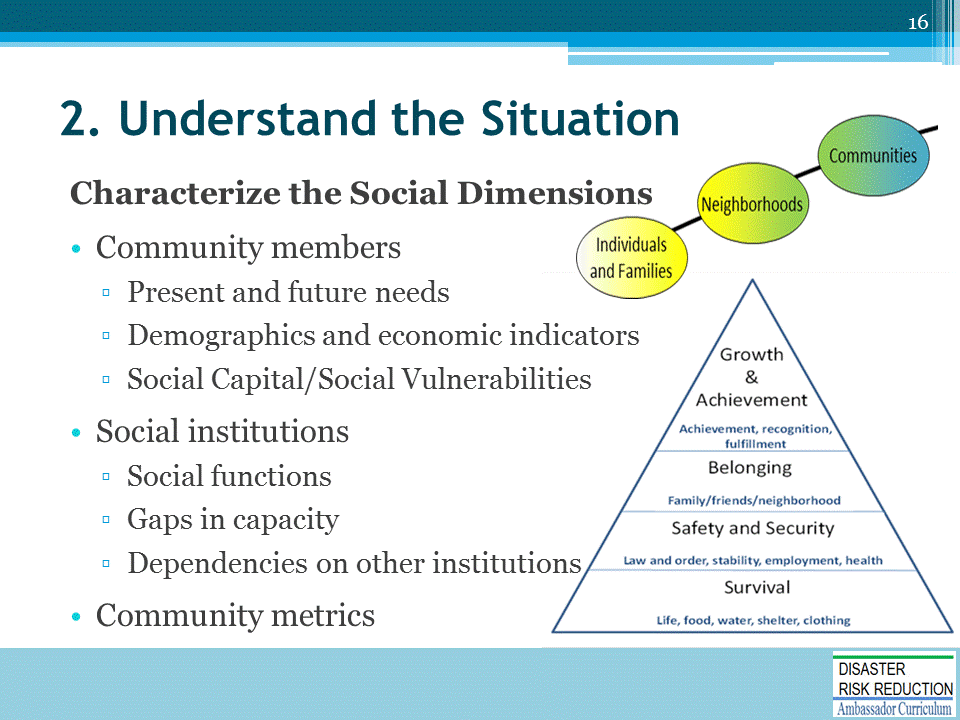 Understanding: Community members Social institutions – e.g., economic engines, businesses, industry, housing, healthcare, etc.Community metrics - Maslow’s Hierarchy of Needs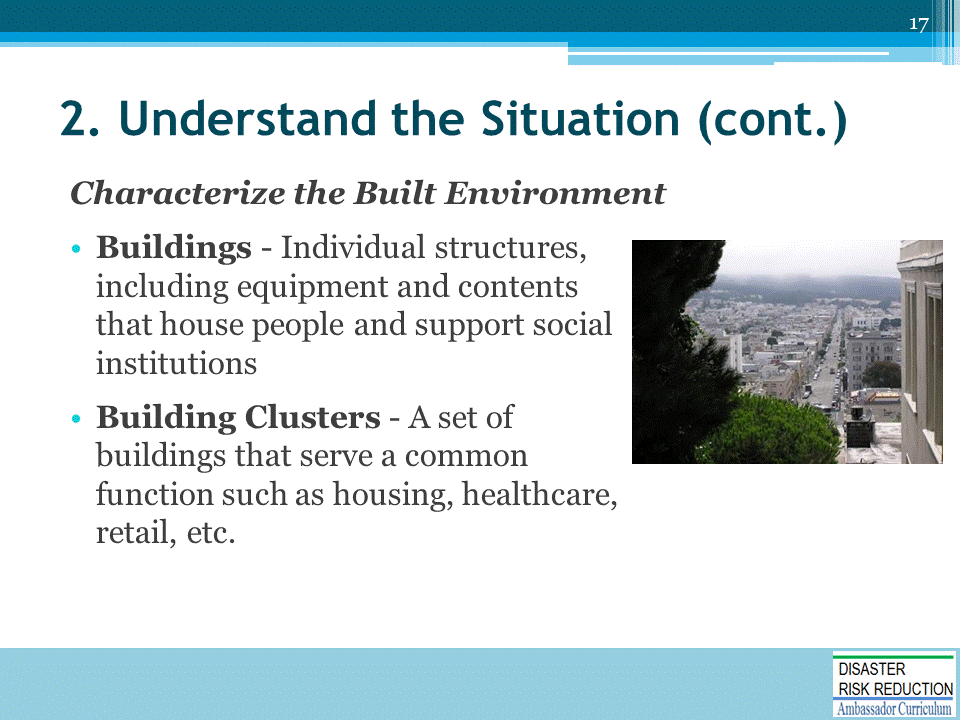 Building Clusters – to simplify analysis, clustered by function and type – e.g., housing; commercial buildings; healthcare buildings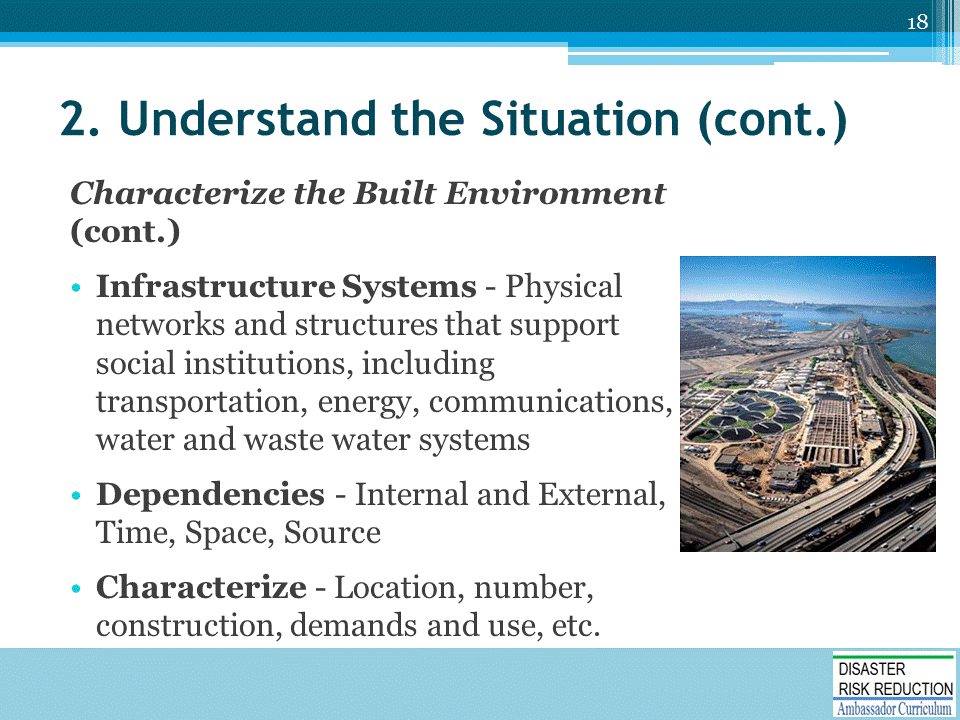 Dependencies  External dependencies – e.g., water system depends on power for pumpingTemporal dependencies – i.e., one system needs to be restored before another system can function – e.g., clearing debris from roadways so power lines can be restored Spatial dependencies – e.g., water/wastewater facilities located in floodplains Source dependencies – i.e., sources are located at a significant distance from users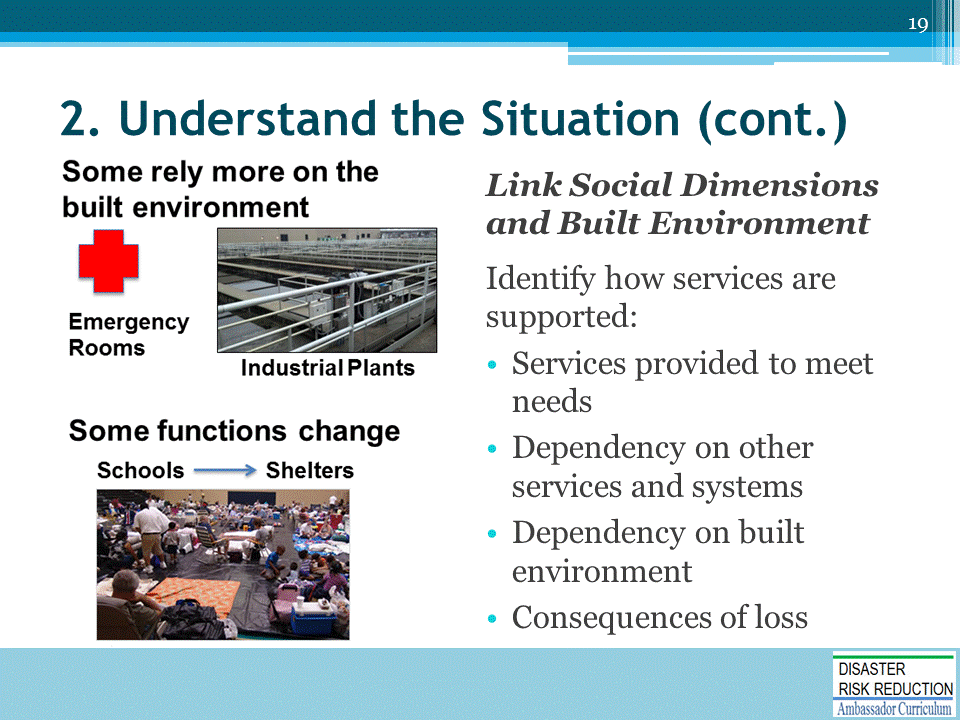 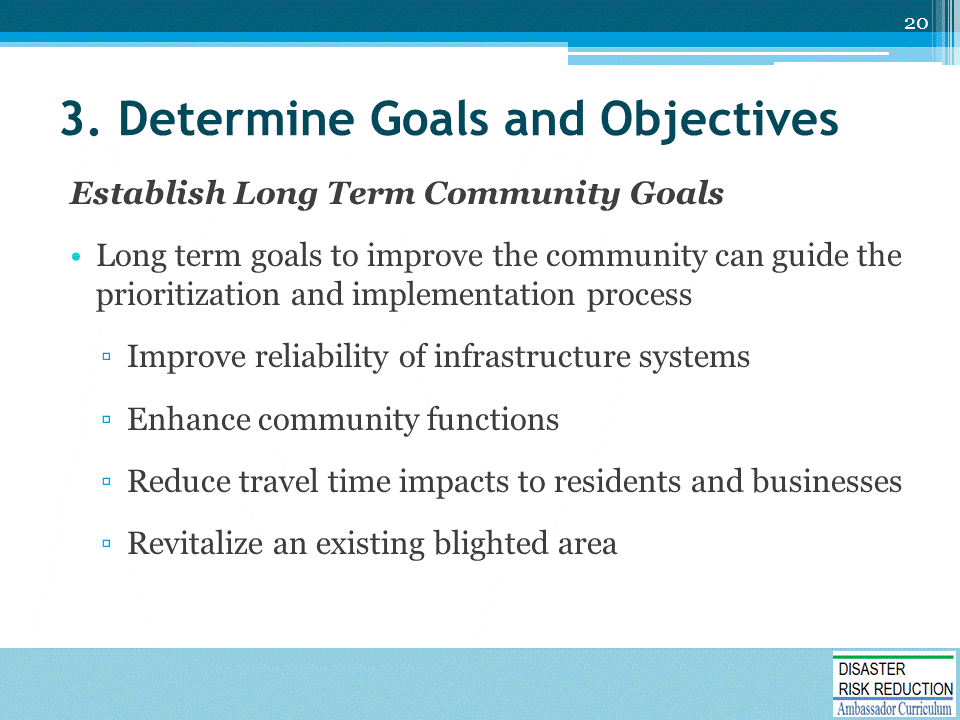 Begin with looking at long term community goals.Don’t want to create another plan that just sits on the shelfIdea is to begin to use the blends of resilience to integrate a lot of the planning that already goes on in communities, such as comprehensive planning, hazard mitigation planning, emergency operations planningLook at how resilience can begin pulling the plans together in a coherent fashion – e.g., there may be goals such as improving reliability of infrastructure that currently exists; reducing travel time; revitalization 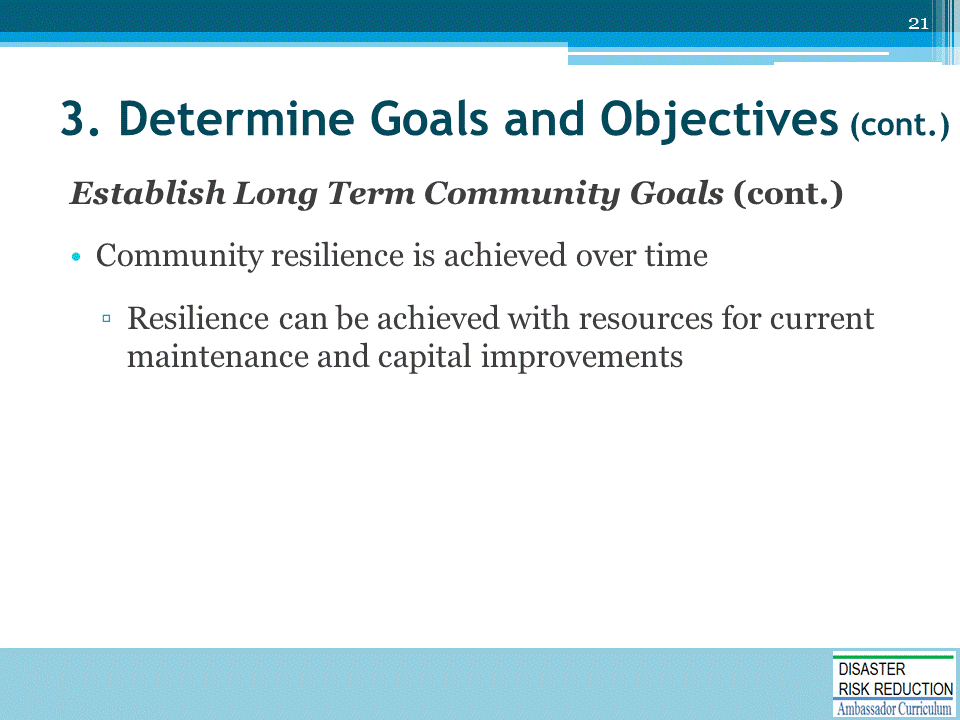 It is IMPORTANT TO RECOGNIZE that resilience is achieved over time! Can be built into existing plans and achieved with resources for current maintenance and capital improvementsInstead of changing what you are doing, can adjust priorities to improve resilience.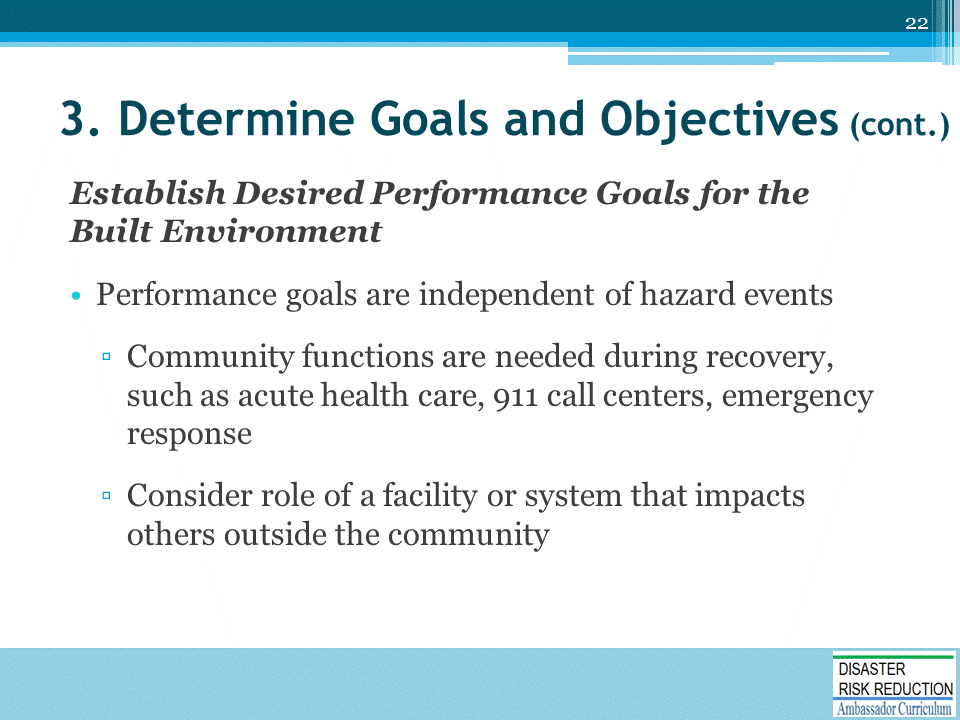 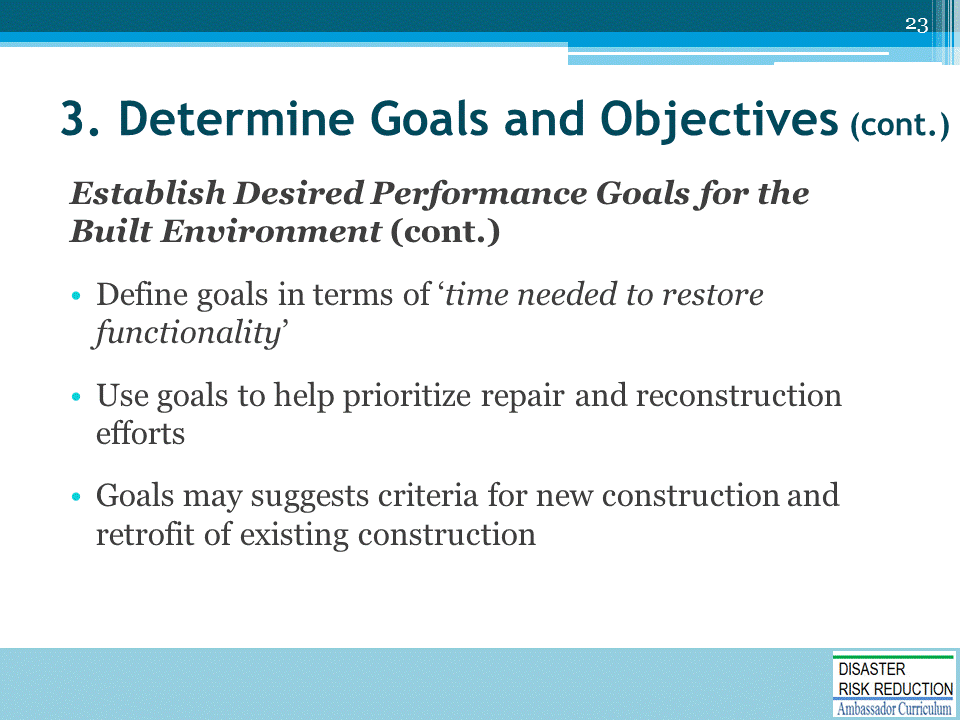 ‘Time needed to restore functionality’: What is the extent of disruption that can be withstood by the community before detrimental effects begin to occur? (detrimental effects such as people moving away, business closures)If you understand timeframes, you can start prioritizing repair and construction.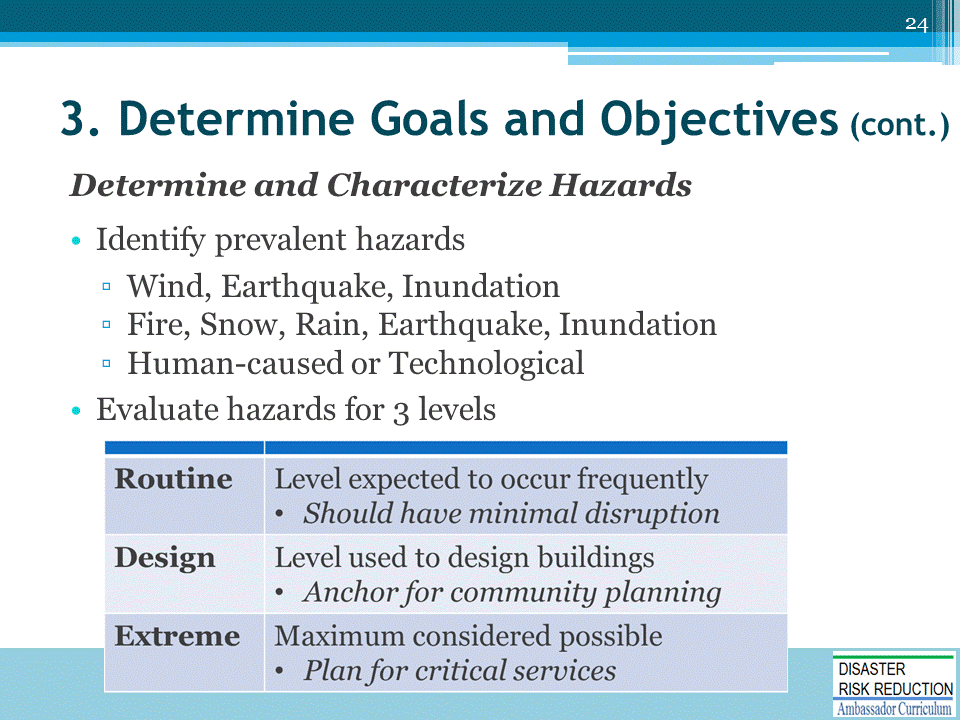 Design level – plan for resilience at this level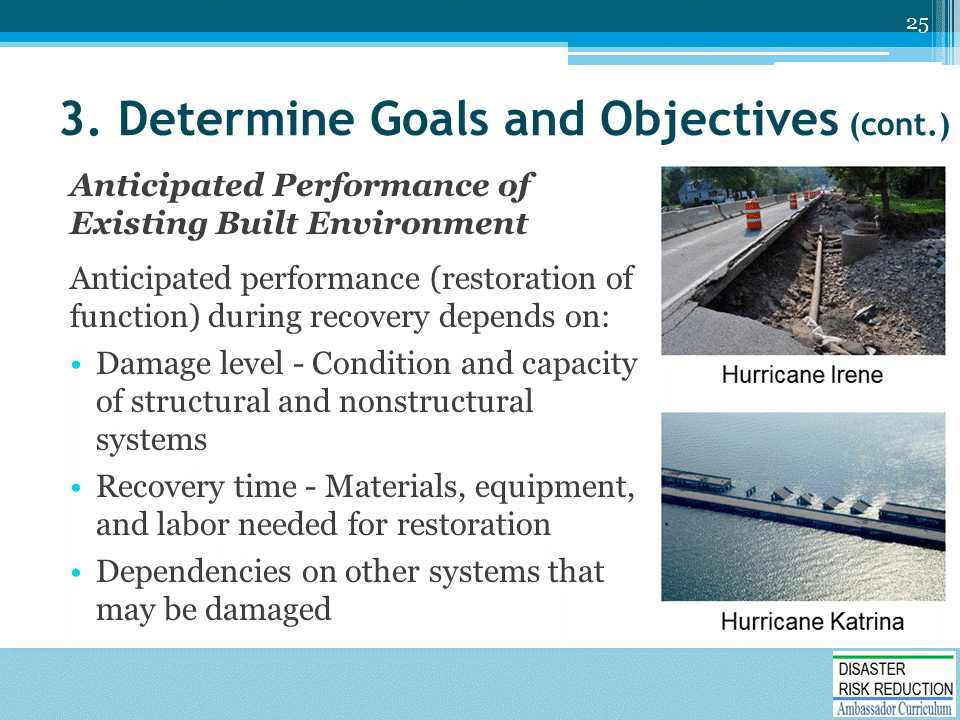 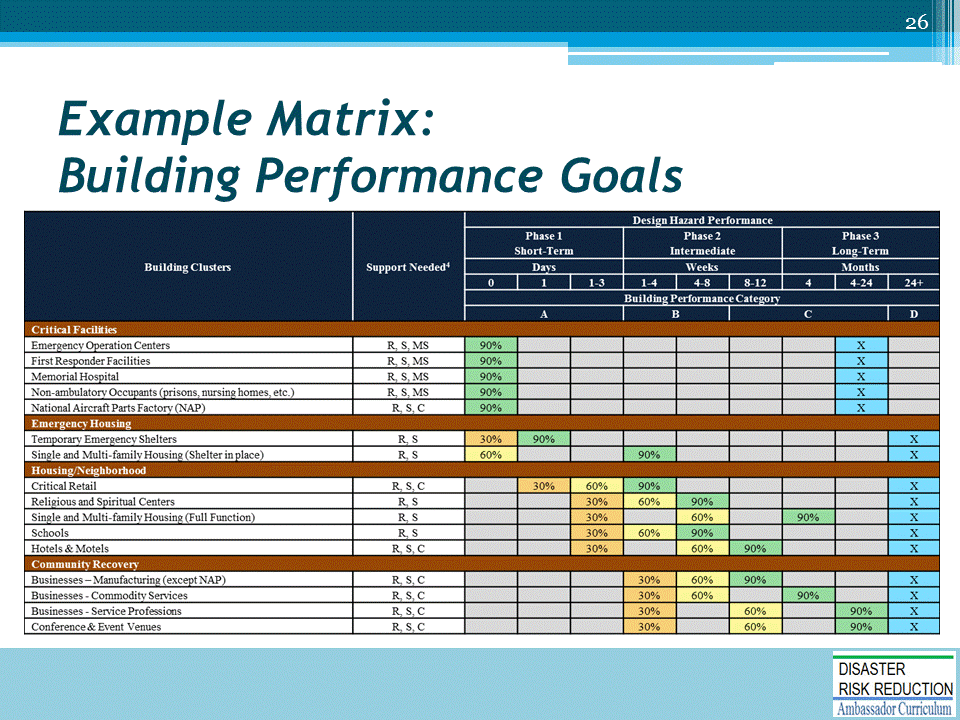 The Guide has a series of matrices (all located in appendices). I will show examples and go through one in detail.Critical Facilities example: blue x anticipated performance restorationEmergency Housing/Temporary Emergency Shelters: 30% minimal needs metSupport Needed column refers to:R=RegionalS=StateMS=MultistateC=Civil (corporate/local)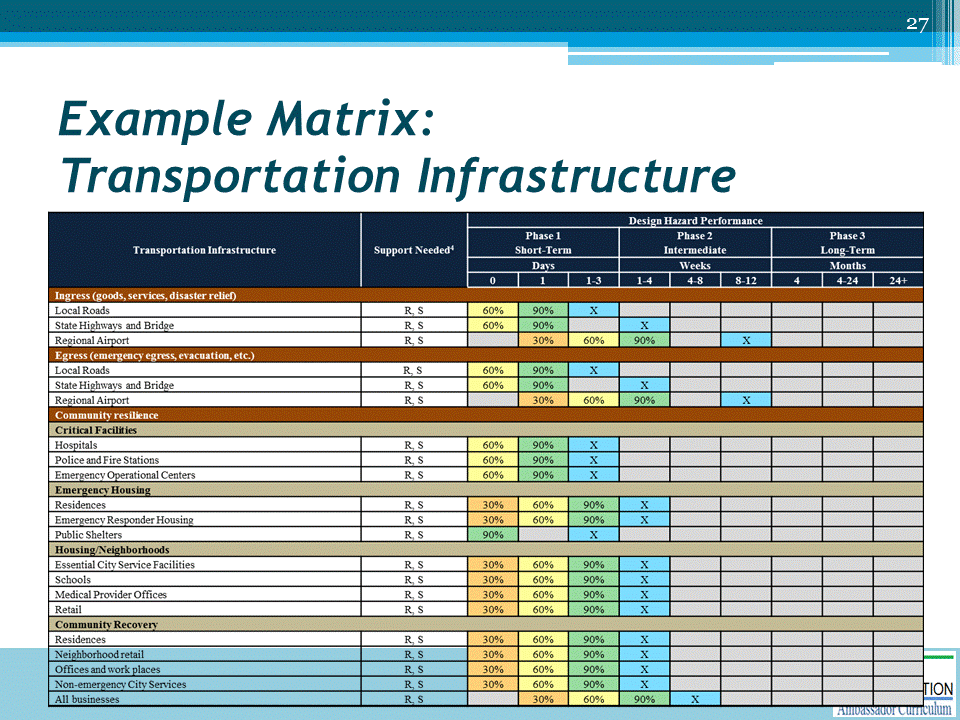 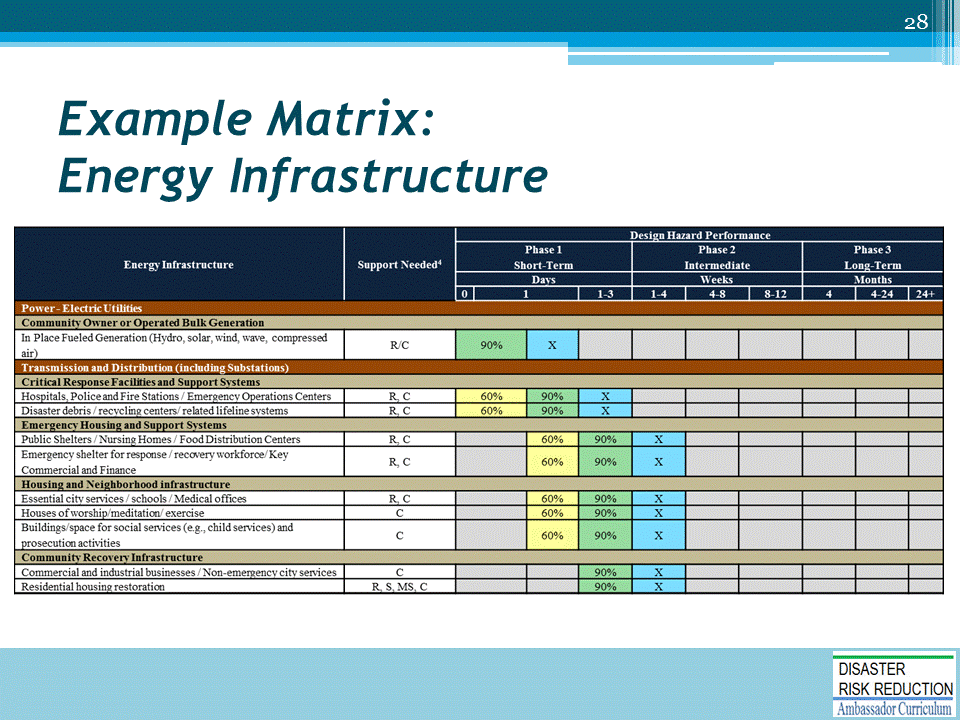 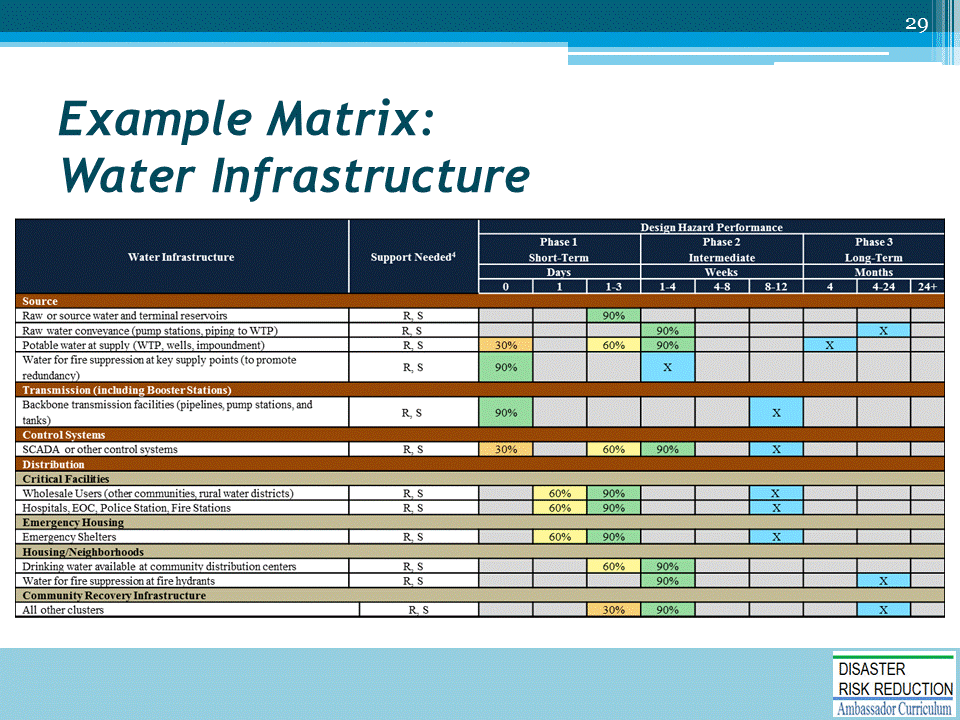 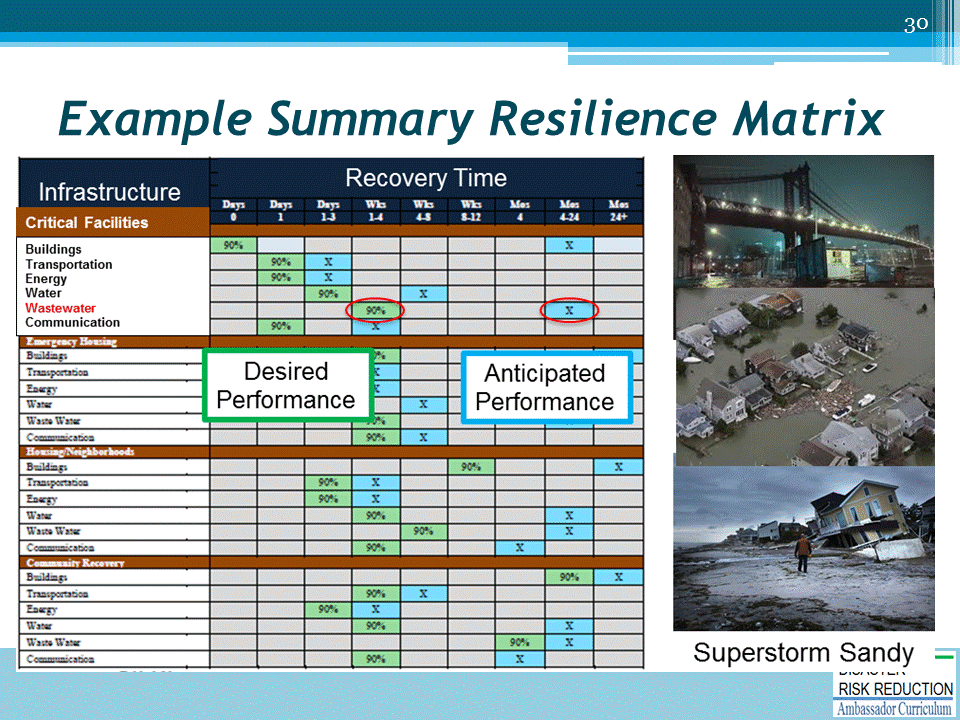 This is a roll up matrix made up of the individual matrices.Shows desired performance and anticipated performanceAllows user to identify gaps and begin prioritization processIn example: Critical facilities, highlighted wastewater systemGoal is 1-4 weeks to have wastewater system fully operational and anticipated performance based on analysis is 4-24 months There is a gap that represents opportunity for investment to improve resilience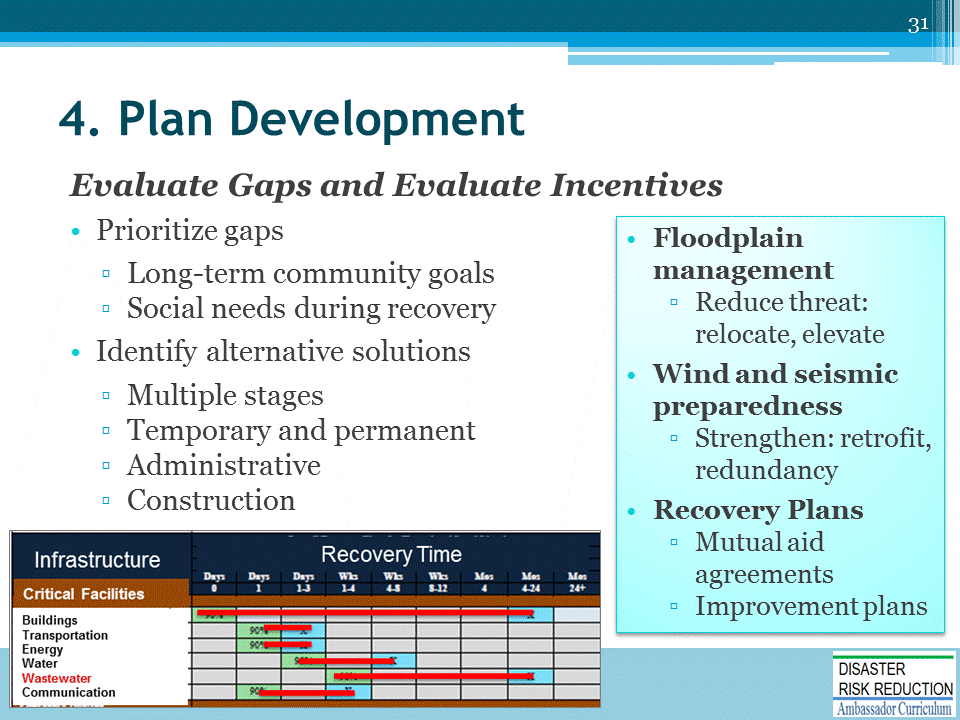 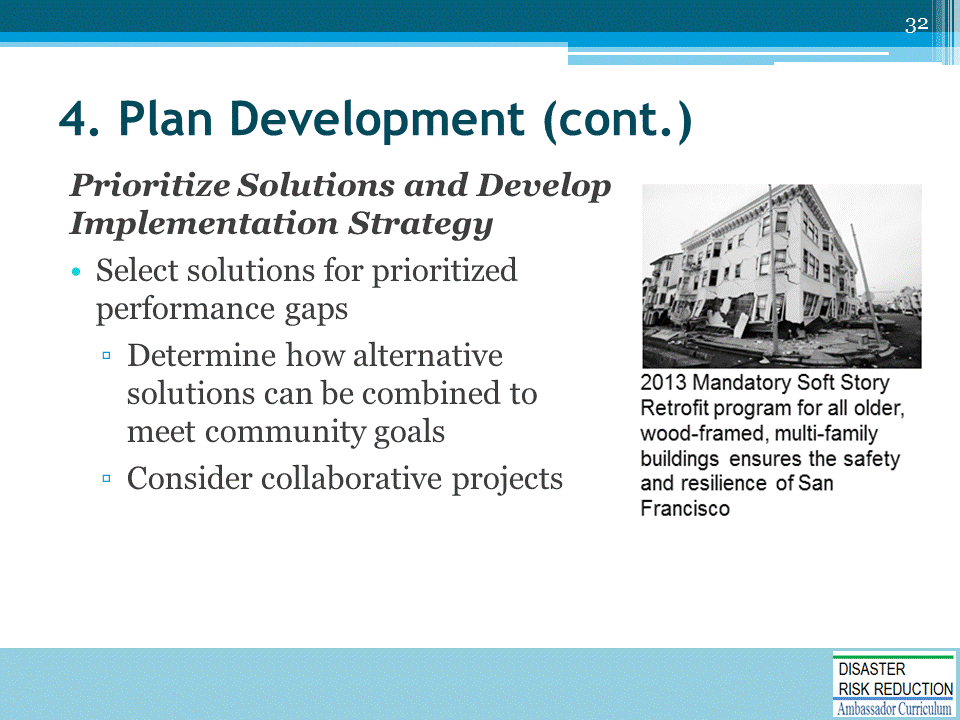 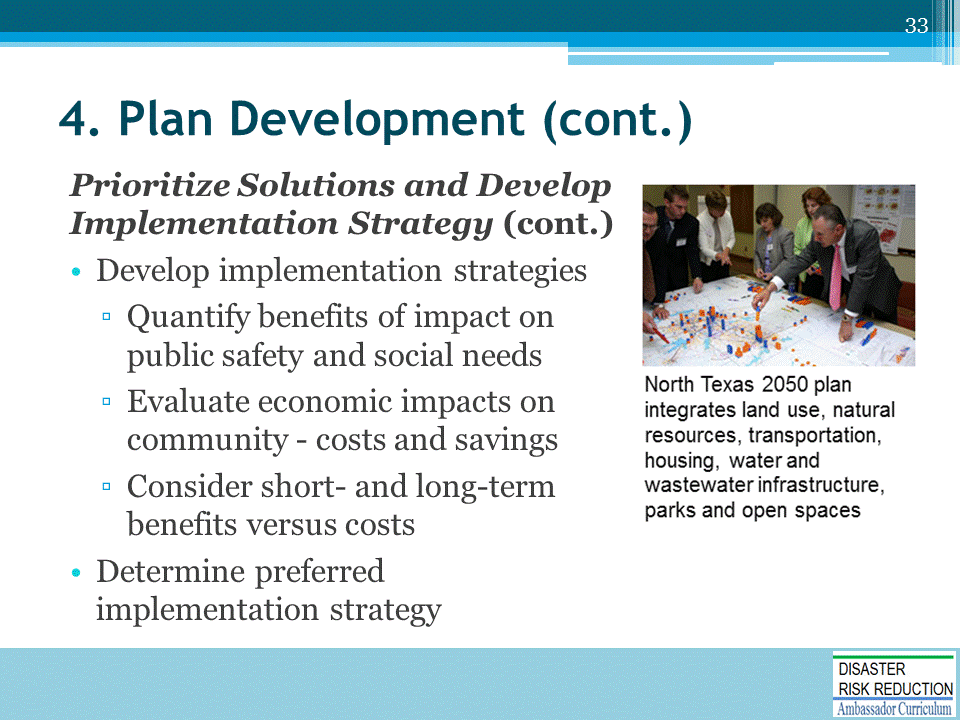 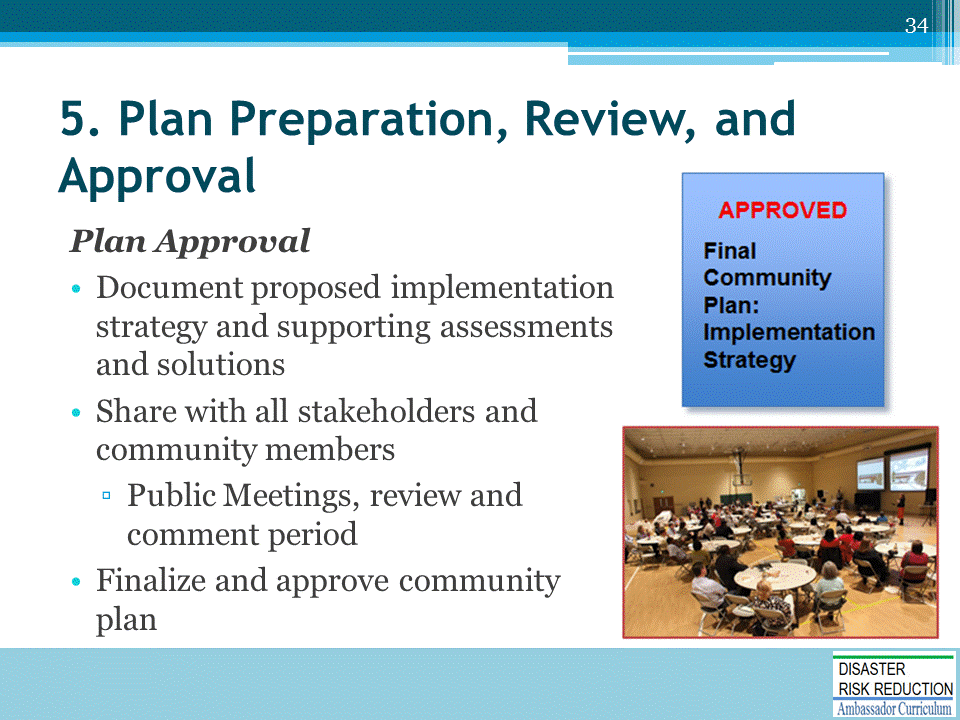 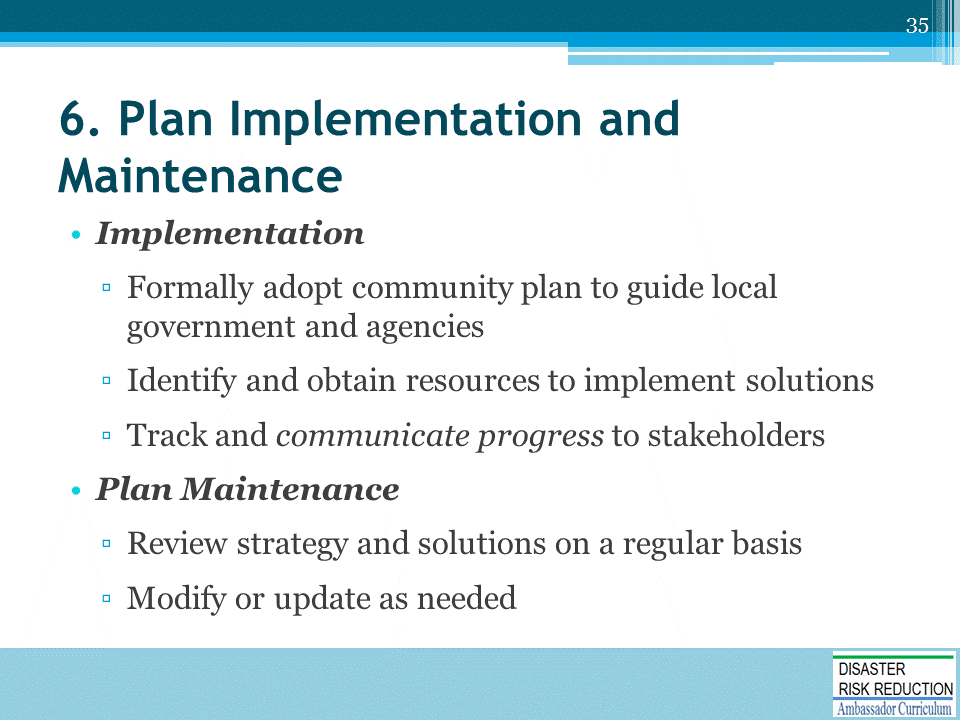 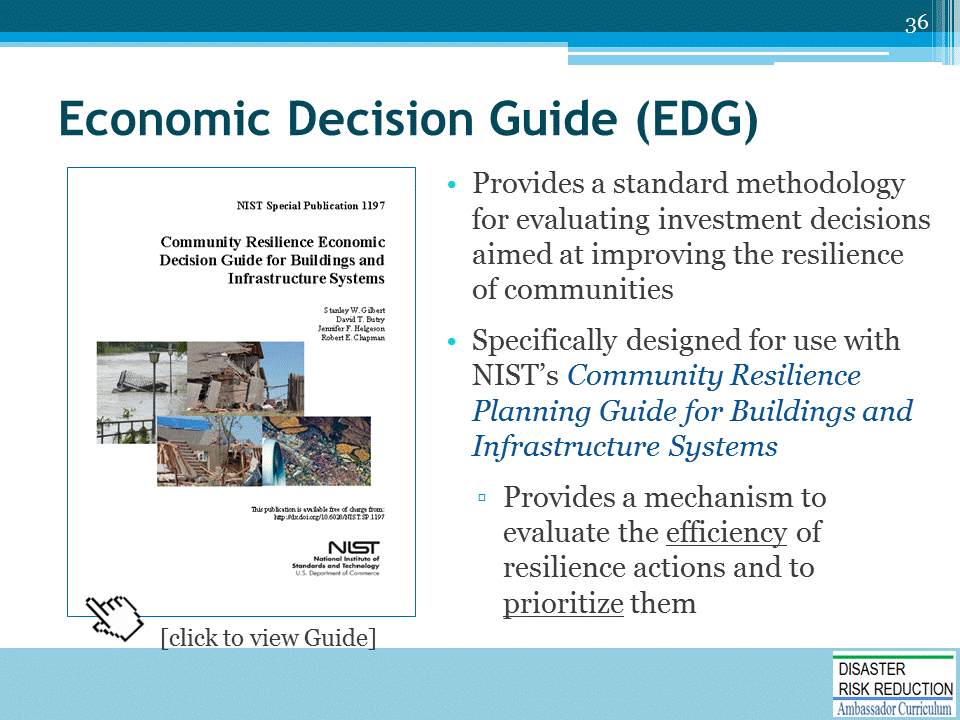 The Economic Design Guide weighs losses avoided and co-benefits.Weblink to EDG: https://www.nist.gov/publications/community-resilience-economic-decision-guide-buildings-and-infrastructure-systems  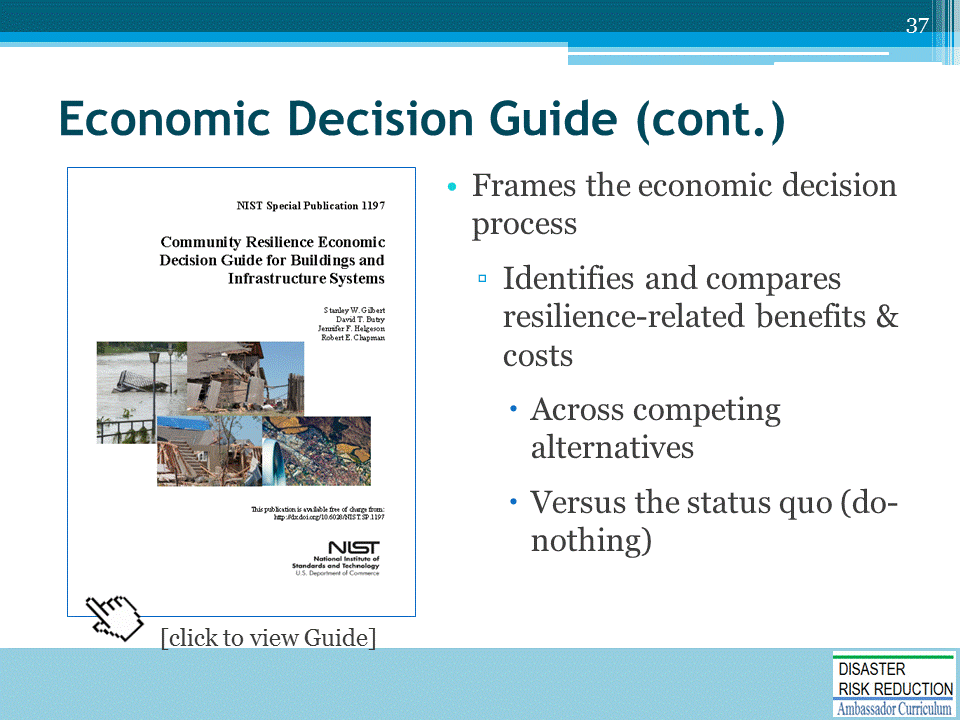 Example in EDG Appendix: bridge crossing that carried a water mainThe bridge was vulnerable to both flooding and seismic activity. In EDG, weighed alternatives Retrofit existing bridgeBuild a new crossing and retrofit existing bridge at a time when it was due for deck replacementSecond action was most cost effective because of day to day economic benefits accrued because of reduced congestion, etc.The EDG gives guidance for making those decisions.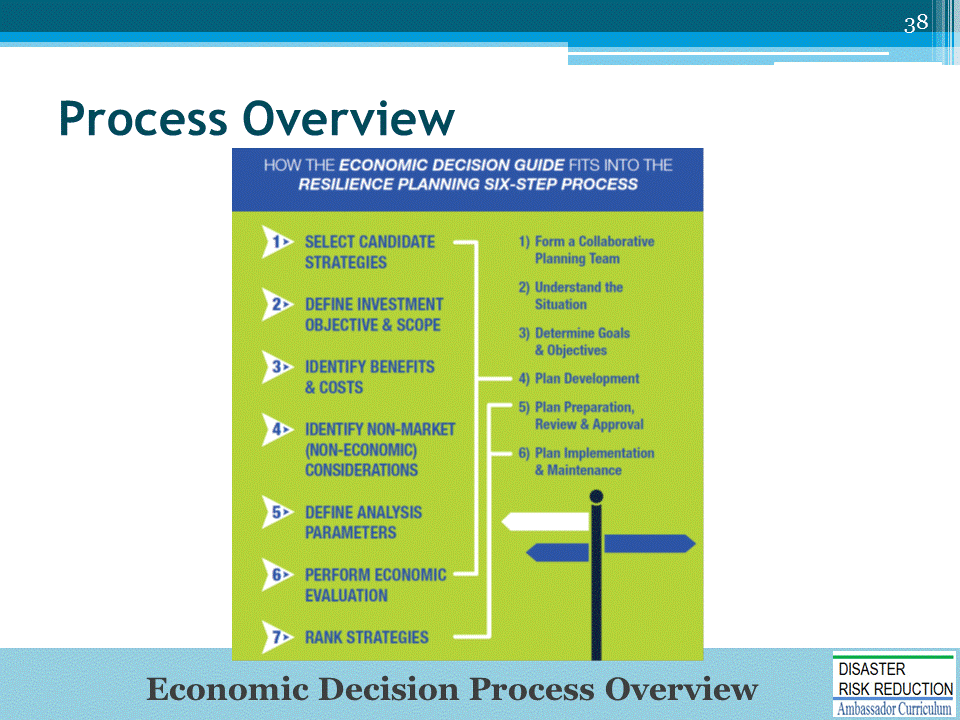 This graphic shows how the Economic Decision Guide and Community Resilience Planning Guide link together.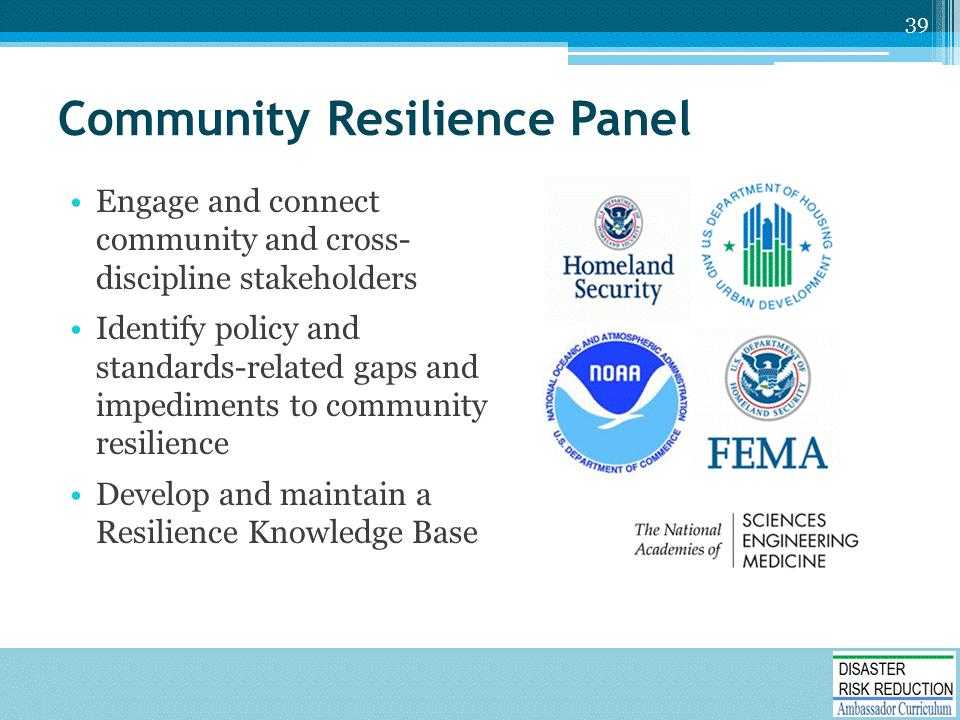 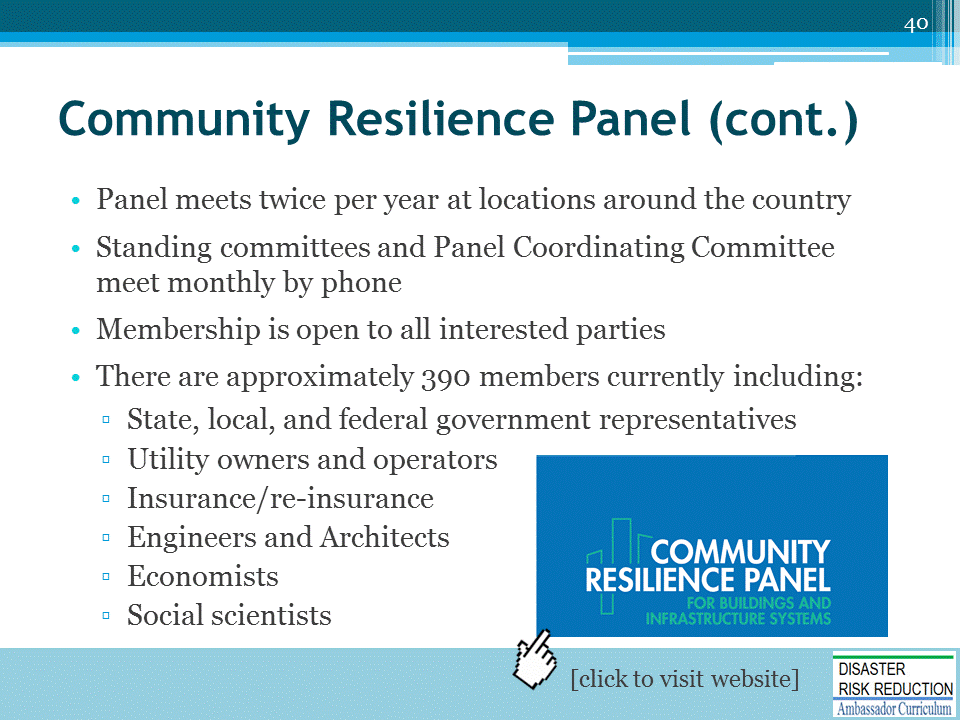 Community Resilience Panel website: https://crpanel.nist.gov/ 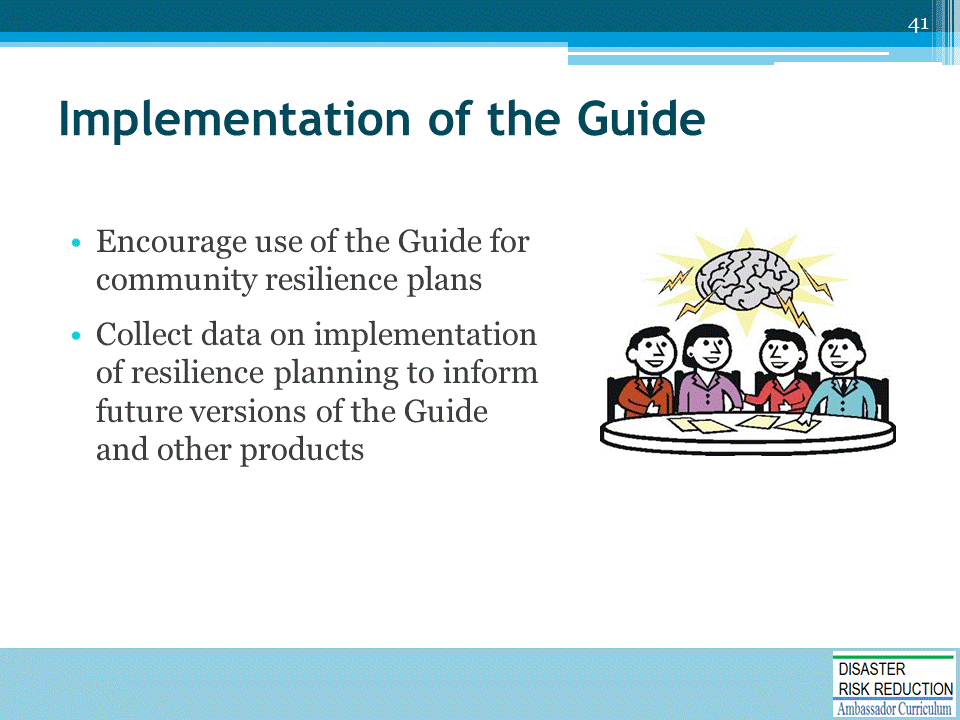 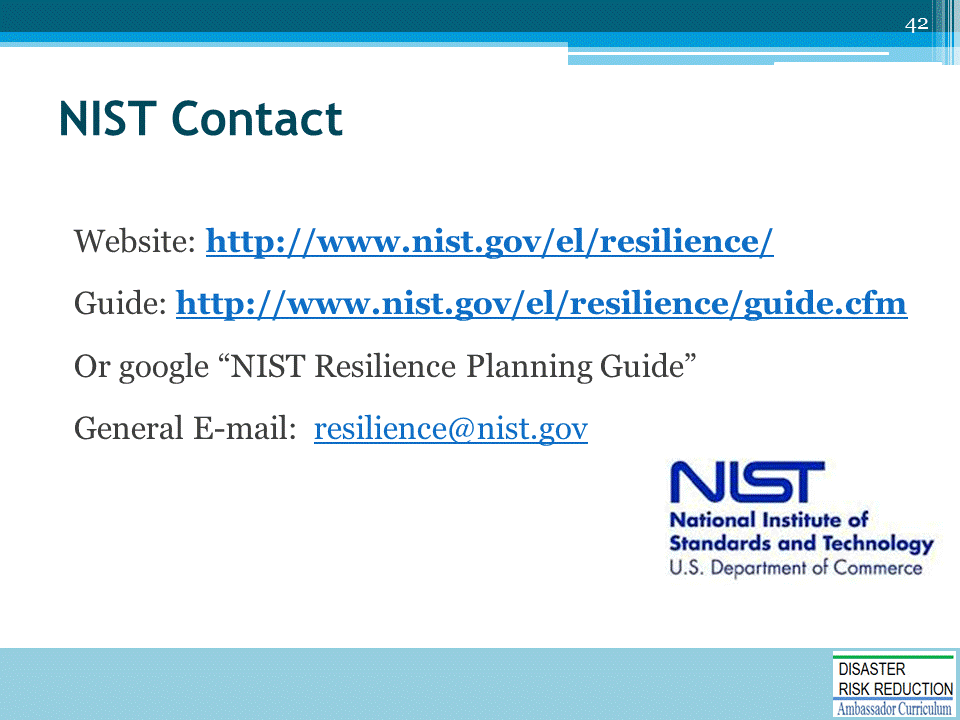 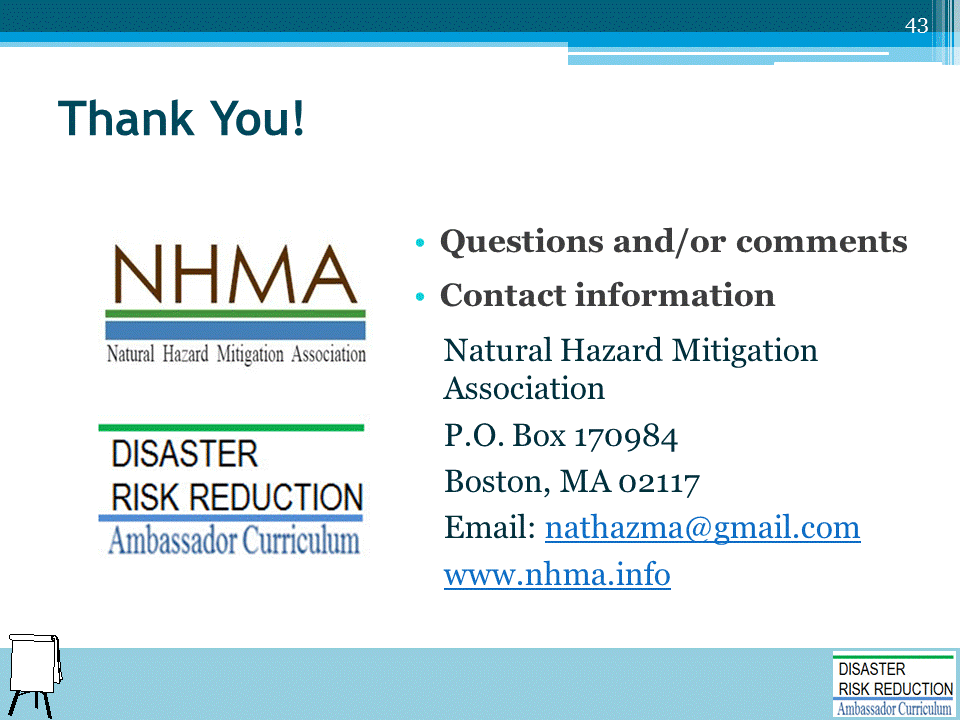 Record on easel pad any recommendations or questions to be addressed outside of the presentation.DRR AMBASSADOR CURRICULUM AT-A-GLANCEI.  Disaster Risk Reduction for a Safe and Prosperous Future I.  Disaster Risk Reduction for a Safe and Prosperous Future 1Introduction to the Natural Hazard Mitigation Association and Disaster Risk Reduction Ambassador Curriculum 2Introduction to Disaster Risk Reduction as a Foundation of Community Resilience 3Leadership for Disaster Risk Reduction 4Community Disaster Risk Reduction and Adaptation 5Approaching the Challenge of Disaster Risk Reduction: NIST Community Resilience Guide II. Forming a Community’s Vision for Disaster Risk ReductionII. Forming a Community’s Vision for Disaster Risk Reduction6Risk Assessment through Storytelling: An Asset-Based Approach 7Achieving Community Buy-in for Disaster Risk Reduction: Win-Win Approaches8Leveraging Resources to Improve Disaster Risk Reduction III.  Realizable, Practical, and Affordable Approaches for Moving from a Vision for Disaster Risk Reduction to a StrategyIII.  Realizable, Practical, and Affordable Approaches for Moving from a Vision for Disaster Risk Reduction to a Strategy9Selecting and Implementing a Strategy for Addressing Community Disaster Risk Problems10Integrating Hazard Mitigation into Local Planning 11Beyond Codes and Low-Impact Development12Creating the Plan: A Sustainable Floodplain Management Process ModelIV.  Resources and Tools for Implementing a Community’s Disaster Risk Reduction StrategyIV.  Resources and Tools for Implementing a Community’s Disaster Risk Reduction Strategy13Climate and Weather Tools and Trends14Risk Assessment Basics 15Legal and Policy Opportunities for Disaster Risk Reduction16Linking Catastrophe Insurance to Disaster Risk Reduction V.  Resources for Hazard-Specific Disaster Risk ReductionV.  Resources for Hazard-Specific Disaster Risk Reduction17Living with Water: Inland and Coastal Flooding18Design for Flood Resilience: Part I: Floodplain Management and Flood Resistant Design19Design for Flood Resilience: Part II: Green Infrastructure / Low Impact Development20Overcoming Impediments to Flood Resilience: Paths Forward 21Wildfire Mitigation22The Wildfire-Flood Connection23Severe Thunderstorm/Tornado Safe Rooms 24From Policy to Engineering: Earthquake Risks